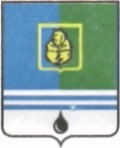 РЕШЕНИЕДУМЫ ГОРОДА КОГАЛЫМАХанты-Мансийского автономного округа - ЮгрыОт «___»_______________20___г.                                                   №_______ О внесении изменения в решение Думы города Когалыма от 27.09.2012 №184-ГДВ соответствии с Уставом города Когалыма, учитывая протокол заседания Правительственной комиссии по проведению административной реформы от 08.11.2016 №143, Дума города Когалыма РЕШИЛА:Внести в приложение к решению Думы города Когалыма от 27.09.2012 №184-ГД «Об утверждении порядка предоставления жилых помещений муниципального жилищного фонда коммерческого использования в городе Когалыме» (далее – Порядок) следующее изменение:абзац восьмой пункта 3.1 раздела 3 Порядка изложить в следующей редакции:«- информация о лицах, проживающих совместно с заявителем, о родственных связях с заявителем;».Опубликовать настоящее решение в газете «Когалымский вестник». проект вносится главой города КогалымаПредседатель Думы города Когалыма_____________А.Ю.ГоворищеваГлава города Когалыма_______________Н.Н.Пальчиков